Департамент Смоленской области по образованию и науке  Муниципальное бюджетное общеобразовательное учреждениесредняя школа № 2 г. Вязьмы Смоленской области 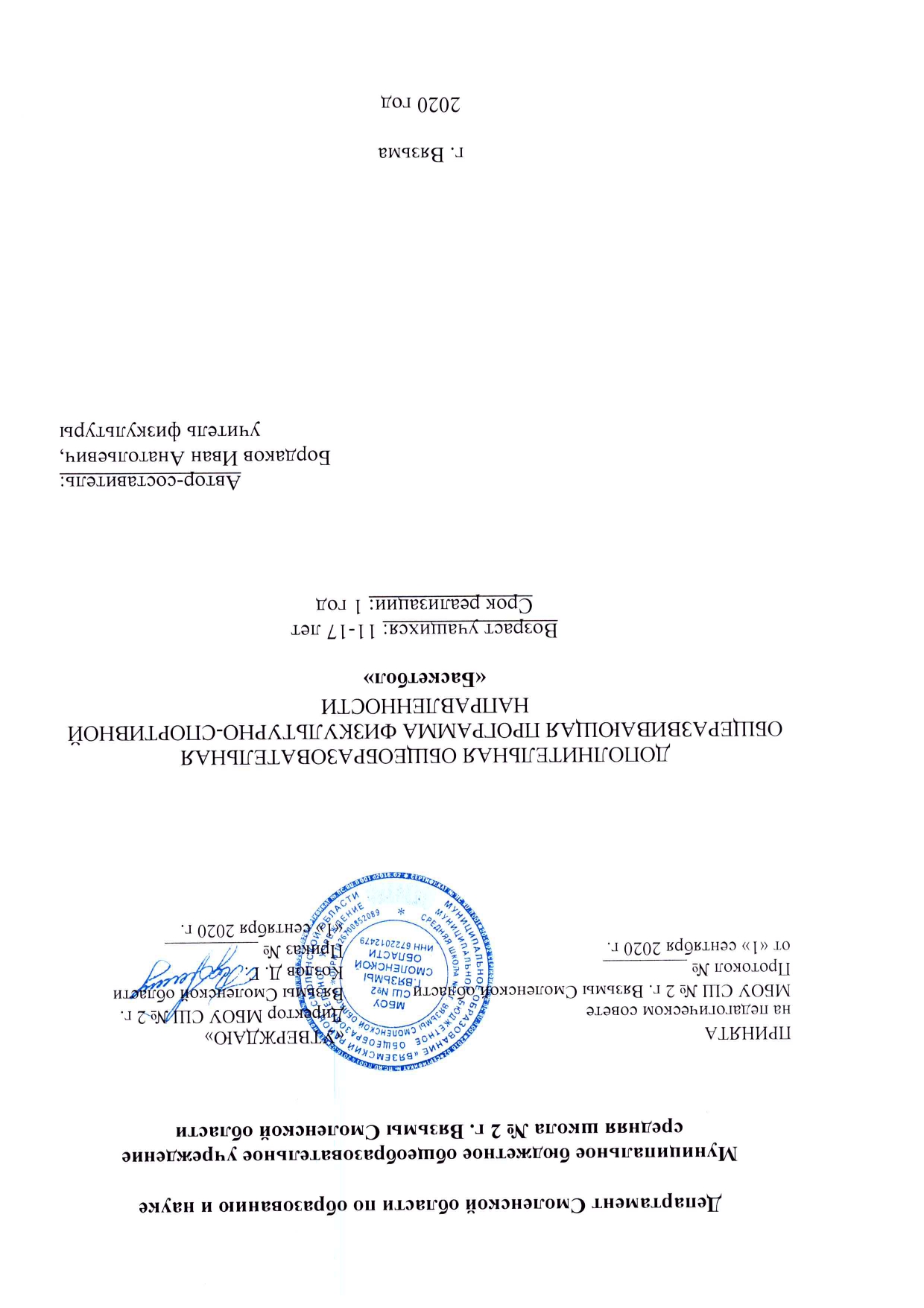 ДОПОЛНИТЕЛЬНАЯ ОБЩЕОБРАЗОВАТЕЛЬНАЯ ОБЩЕРАЗВИВАЮЩАЯ ПРОГРАММА ФИЗКУЛЬТУРНО-СПОРТИВНОЙ НАПРАВЛЕННОСТИ«Баскетбол»Возраст учащихся: 11-17 летСрок реализации: 1 годАвтор-составитель: Бордаков Иван Анатольевич, учитель физкультурыг. Вязьма2020 годПояснительная запискаНаправленность (профиль) программы – физкультурно-спортивная.Актуальность программы – предполагает учёт государственного социального заказа, запросов детей и родителей (законных представителей), своевременность, современность предлагаемой программы. Заключается в приобщении школьников к здоровому образу жизни, в профилактике асоциального поведения, в создании условий для профессионального самоопределения, творческой самореализации личности ребенка, укреплении психического и физического здоровья детей.Педагогическая целесообразность - Баскетбол позволяет решить проблему занятости у детей свободного времени, пробуждение интереса к определенному виду спорта. Практика показывает эффективность ранней подготовки учащихся для формирования полноценного коллектива единомышленников и успешной работы на последующих этапах.Новизна и оригинальность программы в том, что она учитывает специфику дополнительного образования и охватывает значительно больше желающих заниматься этим видом спорта, предъявляя посильные требования в процессе обучения. Она дает возможность заняться баскетболом с «нуля» тем детям, которые еще не начинали проходить раздел «баскетбол» в школе, а также внимание к вопросу воспитания здорового образа жизни, всестороннего подхода к воспитанию гармоничного человека.
С каждым годом учебные нагрузки в школах возрастают, а возможности активного отдыха ограничены. Очень важно, чтобы после уроков ребенок имел возможность снять физическое утомление и эмоциональное напряжение посредством занятий в спортивном зале веселыми и разнообразными подвижными и спортивными играми.
Наиболее интересной и физически разносторонней является игра баскетбол, в которой развиваются все необходимые для здорового образа жизни качества (выносливость, быстрота, сила, координация движений, ловкость, точность, прыгучесть и др.), а также формируются личные качества ребенка (общительность, воля, целеустремленность, умение работать в команде).
В условиях небольшого школьного зала посредством баскетбола достигается высокая двигательная активность большой группы детей, также есть возможность легко дозировать нагрузку с учетом возраста, пола и подготовленности.Развитие интеллекта спортсмена, его морально-волевых и нравственных качеств.Объем программы – 170 часа (5 часов в неделю).Формы обучения и виды занятий – групповые, теоретические, практические занятия; соревнования, подвижные игры, эстафеты.Срок освоения программы – 1 год.Режим занятий – 5 часов в неделю, одно занятие длится 40 минут.Цель программы – создание условий для полноценного физического развития и укрепления здоровья школьников посредством приобщения к регулярным занятиям баскетболом, формирование навыков здорового образа жизни, воспитание спортсменов - патриотов своей школы, своего села, своей страны.Задачи:Обучающие:
-познакомить учащихся с интереснейшим видом спорта баскетбол, правилами игры, техникой, тактикой, правилами судейства и организацией проведения соревнований;
-углублять и дополнять знания, умения и навыки, получаемые учащимися на уроках физкультуры;Развивающие:
-укреплять опорно-двигательный аппарат детей;
-способствовать разностороннему физическому развитию учащихся, укреплять здоровье, закаливать организм;
-целенаправленно развивать специальные двигательные навыки и психологические качества ребенка.
-расширение спортивного кругозора детей.Воспитывающие:
-формировать дружный, сплоченный коллектив, способный решать поставленные задачи, воспитывать культуру поведения;
-прививать любовь и устойчивый интерес к систематическим занятиям физкультурой и спортом;
-пропагандировать здоровый образ жизни, привлекая семьи учащихся к проведению спортивных мероприятий и праздников.Планируемые результаты:Личностные результаты-Развитие навыков сотрудничества со сверстниками и взрослыми в разных социальных ситуациях, не создавать конфликты и находить выходы из спорных ситуаций;-Формировать умения  наблюдать за своим самочувствием, его контролем;-Развитие  нравственных и волевых качеств, развития психических процессов и свойств личности;-Развивать навыки  анализировать и объективно оценивать результаты собственного труда, находить возможности и способы их улучшения;-Формировать умения, направленные на ведение здорового образа жизни. - Содействие правильному физическому развитию;- Развивать мотивы спортивной тренировки и личностный смысл занятий в спортивной секции;Метапредметные результаты-Формировать умения организовывать и проводить со сверстниками подвижные игры и элементарные соревнования;-Развивать  жизненно важные двигательные навыки и умения различными способами, в различных условиях;-Формировать способности конструктивно разрешать конфликты посредством учёта интересов сторон и сотрудничества.-Развивать умения  распределять функции и роли в совместной деятельности и осуществлять взаимный контроль;-Развитие потребности и умения самостоятельно заниматься физическими упражнениями, сознательно применять их в целях отдыха, тренировки, повышения работоспособности и укрепления здоровья;Предметные результаты-Овладение  основными приемами техники и тактики игры;-Приобретение необходимых теоретических знаний;-Повышение специальной, физической, тактической подготовки школьников по баскетболу;-Подготовка учащихся к соревнованиям по баскетболу.Доступность программы для детей, проявивших выдающиеся способности:  содержание программы даёт возможность использовать индивидуальный подход к детям, проявляющим выдающиеся способности, использовать в процессе обучения специальное оборудование, разнообразные инструменты и материалы.Доступность программы для детей, находящихся в трудной жизненной ситуации -  реализация программы не предусматривает использование дополнительных материалов, поэтому каждый желающий может спокойно заниматься в данной программеИспользование современных образовательных технологий: в процессе реализации программы используются следующие педагогические технологии: здоровьесберегающая, игровая, личностно-ориентированная, а также индивидуальный подход в обучении детей, проявляющих выдающиеся способности, и детей, находящихся в трудной жизненной ситуации.Учебный планСодержание учебного плана Раздел 1 .Теоретическая подготовка (2 часа)Теория: Тактическая и психологическая подготовка баскетболиста. Правила судейства соревнований по баскетболу. Организация и проведение соревнований по баскетболу.Раздел 2. Техническая подготовка (24 часа)Практика: Ловля и передача мяча (8часов)Ведение мяча (6часа)Броски мяча (10 часов)Раздел 3. Тактическая подготовка (50 часов)Практика: Индивидуальные тактические действия (10 часов)Командные тактические действия (40 часов)Раздел 4.Физическая  подготовка (34 часов)Общая физическая подготовка (17 часов)Специальная физическая подготовка (17 часов)Раздел 5. Учебно-тренировочные  игры (60 часов)По правилам баскетбола с применением тактических действий в защите и нападении.Календарный учебный графикМетодическое обеспечениеМетодическое обеспечение программы включает в себя: информационное обеспечение, алгоритмы деятельности и контрольно-измерительные материалы.Информационное обеспечение: учебники, учебные пособия, учебно-методические рекомендации, справочники, словари, энциклопедии, видеоматериалы и т.п.Алгоритмы деятельности: инструкционные карты, спортивный инвентарь и т.д.Контрольно-измерительные материалы: тестовые задания, анкеты, оценочные материалы – пакет диагностических методик, позволяющих определить достижение учащимися планируемых результатов.Формы аттестации – опросы, анкетирование, тестирование, учебные игры, зачеты.Целесообразность использования диагностического инструментария - диагностические методики, используемые педагогом соответствуют возрастным особенностям детей и позволяют оценить степень освоения программы и уровень достижения планируемых результатов.Диагностический инструментарий: 1.Диагностика физических навыков и качеств детейЦель: обследование физического состояния, как отдельного ребенка, так и группы в целом в условиях дошкольного образовательного учреждения.Литература«Внеурочная деятельность учащихся Баскетбол» авторы: Г.А. Колодницкий, В.С. Кузнецов, М. «Просвещение» 2013г.журналы «Физкультура в школе».«Игры в тренировке баскетболистов» Санкт-Петербург 2009 г.комплексная программа физического воспитания учащихся 1-11классы. В.И. Лях А. А. Зданевич М. Просвещение, 2010г.примерная рабочая программа по физической культуре В. И. Лях М. Просвещение, 2011г.программы «Организация работы спортивных секций в школе» А. Н. Каинов 2014г.«300 соревновательно – игровых заданий по физическому воспитанию» И.А. Гуревич, Минск 2004 год.№ п/пНазвание раздела, темыКоличество часовКоличество часовКоличество часовФормы аттестации/контроля№ п/пНазвание раздела, темыВсегоТеорияПрактикаФормы аттестации/контроля1Теоретическая подготовка22Тестирование2Техническая подготовка2424Зачет, учебная игра3Тактическая подготовка5050Зачет, учебная игра4Физическая подготовка3434Зачет5Учебно-тренировочные игры6060Учебные игры, соревнования6ИТОГО1702168№ п/пМесяцЧислоФорма занятияКол-во часовТема занятияМесто проведенияФорма контроля1Сентябрь01.09Лекция1Тактическая и психологическая подготовка баскетболиста. Правила судейства соревнований по баскетболу. Учебная аудиторияТестирование202.09Лекция1Организация и проведение соревнований по баскетболу.Учебная аудиторияТестирование303.0904.0907.0908.0909.0910.0911.0914.09Практическое занятие8Ловля и передача мяча Спортивный залЗачет415.0916.0917.0918.0921.0922.09Практическое занятие6Ведение мяча Спортивный залЗачет523.0924.0925.0928.0929.0930.0901.1002.1005.1006.10Практическое занятие10Броски мяча Спортивный залЗачет6Октябрь07.1008.1009.1012.1019.1020.1021.1022.1023.1026.10Практическое занятие10Индивидуальные тактические действия Спортивный залЗачет7Ноябоь-декабрь27.1028.1029.1030.1002.1103.1105.1106.1109.1110.1111.1112.1113.1116.1117.1118.1119.1120.1123.1130.1101.1202.1203.1204.1207.1208.1209.1210.1211.1214.1215.1216.1217.1218.1221.1222.1223.1224.1225.1228.12Практическое занятие40Командные тактические действия Спортивный залУчебная игра8Декабрь-январь29.1230.1211.0112.0113.0114.0115.0118.0119.0120.0121.0122.0125.0126.0127.0128.0129.01Практическое занятие17Общая физическая подготовка Спортивный залЗачет9Февраль-март01.0202.0203.0204.0205.0208.0209.0210.0211.0212.0205.0216.0217.0218.0219.0201.0302.03Практическое занятие17Специальная физическая подготовка Спортивный залЗачет10Март-апрель, май03.0304.0305.0309.0310.0311.0312.0315.0316.0317.0318.0319.0322.0323.0324.0325.0326.0329.0330.0331.0301.0402.0405.04. 06.0407.0408.0409.0412.0419.0420.0421.0422.0423.0426.0427.0428.0429.0430.0403.0504.0505.0506.0507.0511.0512.0513.0514.0517.0518.0519.0520.0521.0524.0525.0526.0527.0528.05Практическое занятие60Учебно-тренировочные игрыСпортивный залУчебные игры, соревнования